OSI : OPEN   SYSTEM   INTERCONNECTIONपंडित    - physical layerदीना    -  data link layerनाथ     - network layerतेरा     - trasnport leyerससुरु    - session layerपागल   - presentation layerहे/a    -  application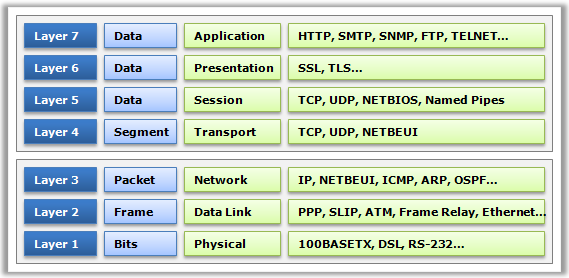 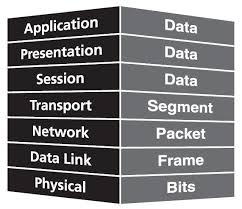 